第7期罗山县供销社办公室编               2021年3月5日县供销社组织志愿者开展文明交通劝导活动为贯彻落实县委文明办《首届“罗山县新时代文明实践推动周”活动实施方案》精神，县供销社结合“3·5全国学雷锋日”积极组织县社志愿者开展文明交通劝导活动。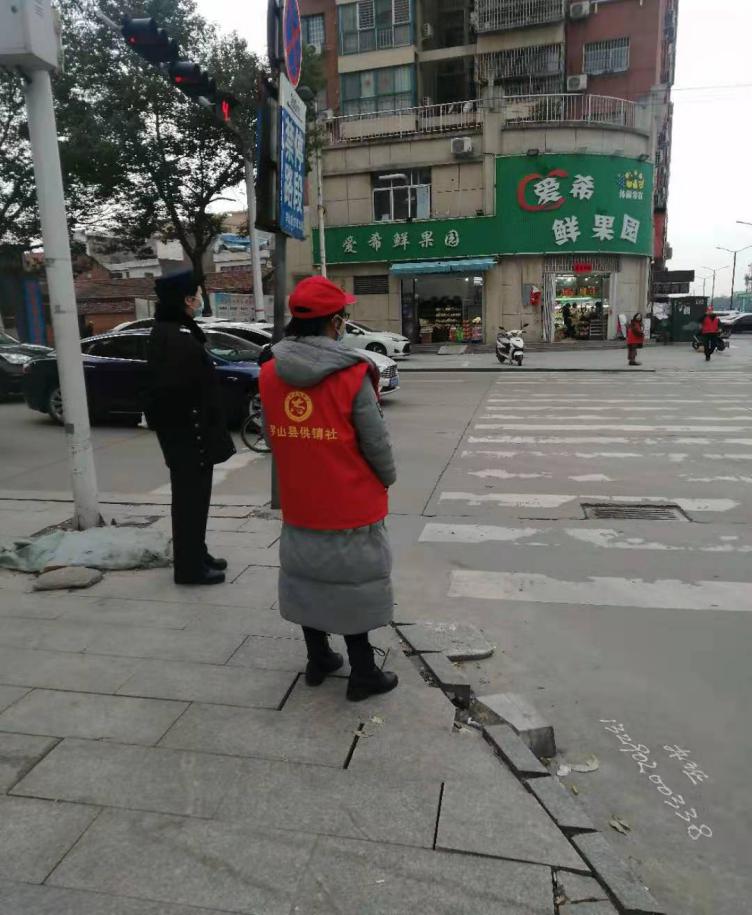 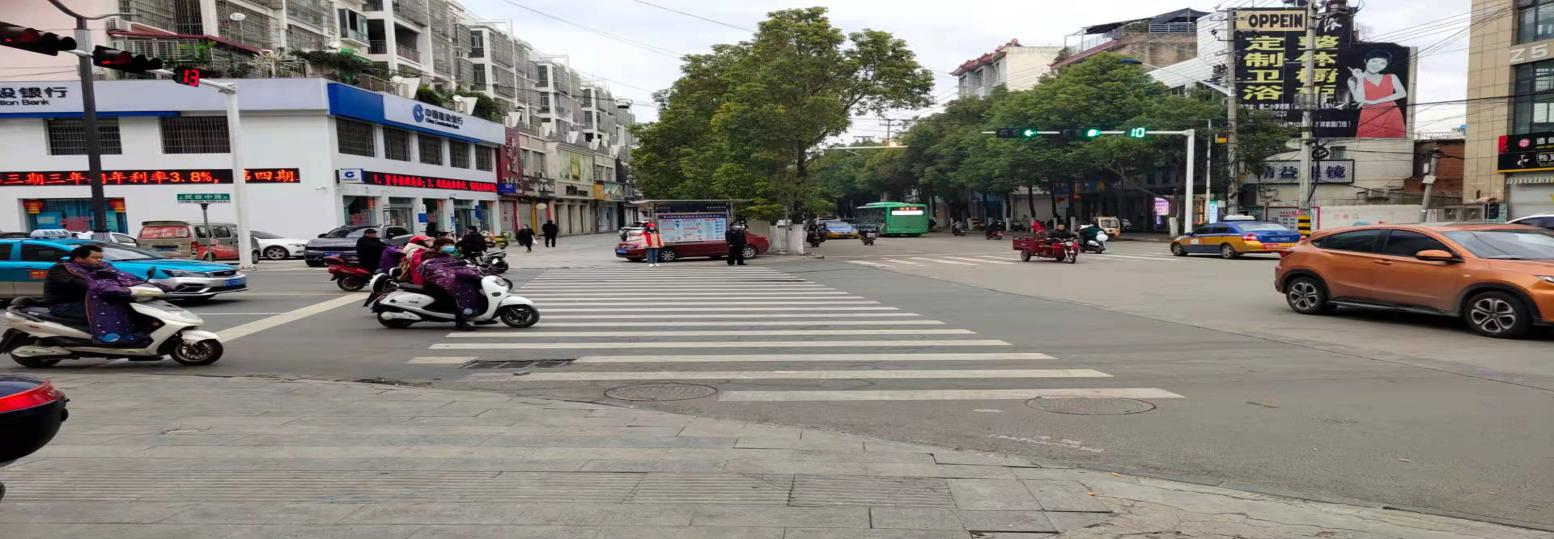 早上七点半，县供销社志愿者统一穿着志愿者服装、头戴小红帽，来到民政南路与宝城中路交叉路口，协助交警维持交通秩序。志愿者们以亲切的微笑、得体的语言，提醒过往行人注意交通信号灯，对闯红灯、乱行车道、乱穿马路、乱丢垃圾等不文明的行为进行提醒和劝阻，倡导文明出行。通过开展文明交通劝导活动，让我们都深刻意识到“文明出行平安有道，妙曼城市魅力无限”，以实际行动营造安全、畅通、文明、有序的交通环境，为建设文明城市贡献微薄之力。